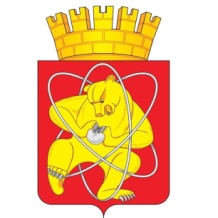 Городской округ«Закрытое административно – территориальное образование  Железногорск Красноярского края»АДМИНИСТРАЦИЯ ЗАТО г. ЖЕЛЕЗНОГОРСКПОСТАНОВЛЕНИЕ15.03.2022                                                                                                                                482г. ЖелезногорскО создании оперативного штаба по обеспечению устойчивости экономики в ЗАТО ЖелезногорскВ соответствии с Федеральным законом от 06.10.2003 № 131- ФЗ «Об общих принципах организации местного самоуправления в Российской Федерации», руководствуясь Уставом ЗАТО Железногорск, с целью осуществления постоянного мониторинга социально-экономической ситуации на территории ЗАТО Железногорск, а также своевременной выработки управленческих решений и оперативного принятия необходимых мер ПОСТАНОВЛЯЮ:1. Создать оперативный штаб по обеспечению устойчивости экономики в ЗАТО Железногорск  (далее – оперативный штаб), в составе согласно приложению к настоящему постановлению.2. Заседания оперативного штаба проводить с участием  уполномоченных представителей контрольно-надзорных органов, прокуратуры ЗАТО г.Железногорск, отдела в городе Железногорске УФСБ России по Красноярскому краю, МУ МВД по ЗАТО г.Железногорск,   сельскохозяйственных товаропроизводителей, медицинских и образовательных организаций, а также представителей предпринимательского сообщества.3. Отделу общественных связей Администрации ЗАТО г. Железногорск (И.С. Архипова) разместить настоящее постановление на официальном сайте городского округа «Закрытое административно-территориальное образование Железногорск Красноярского края» в информационно-телекоммуникационной сети «Интернет».4. Контроль над исполнением настоящего постановления оставляю за собой.5. Постановление вступает в силу с момента подписания.Глава ЗАТО г. Железногорск			                                                И.Г. КуксинПриложениек постановлению АдминистрацииЗАТО г. Железногорскот 15.03.2022  № _____ СОСТАВоперативного штаба по обеспечению устойчивости экономики на территории ЗАТО ЖелезногорскКуксин И.Г.-Глава ЗАТО г. Железногорск, руководитель оперативного штабаСергейкин А.А.-первый заместитель Главы ЗАТО г. Железногорск по жилищно-коммунальному хозяйству, заместитель руководителя оперативного штабаГерасимов Д.А.-заместитель Главы ЗАТО г. Железногорск по безопасности и взаимодействию с правоохранительными органами заместитель руководителя оперативного штабаДунина Т.М.-руководитель Управления экономики и планирования Администрации ЗАТО г. Железногорск, ответственный секретарь оперативного штабаАрхипова И.С.-начальник отдела общественных связей Администрации ЗАТО г. ЖелезногорскБудулуца М.В.-заместитель Главы ЗАТО г. Железногорск по общим вопросамКарташов Е.А.-заместитель Главы ЗАТО г. Железногорск по социальным вопросамПанченко Е.Н.-руководитель Управления внутреннего контроля Администрации ЗАТО г. ЖелезногорскПрусова Т.И.-руководитель Финансового управления Администрации ЗАТО г. ЖелезногорскРидель Л.В.-руководитель Управления по правовой и кадровой работе Администрации ЗАТО г. ЖелезногорскТельманова А.Ф.-руководитель Управления городского хозяйства Администрации ЗАТО г. Железногорск